REPUBLICA MOLDOVA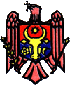 CONSILIUL LOCAL COSTEŞTI RAIONUL IALOVENID E C I Z I A nr. 03-25din 28 iulie 2015Cu privire la publicarea online a şedinţelor consiliului sătescÎn conformitate cu prevederile Legii nr. 436 – XVI din 28 decembrie 2006 privind Administraţia  Publică Locală, art.14, alin.1, reieşind din necesitatea asigurării transparenţei procesului decizional în consiliul sătesc Costeşti,CONSILIUL LOCAL COSTEŞTIDECIDE:Se aprobă contractarea unui agent economic specializat, care să elaboreze şi să administreze saitul  primăriei Costeşti.Se aprobă contractelor serviciilor de transmiterea online a şedinţelor consiliului sătesc.Preşedintele şedinţei                                      	Grigoriţa TudorContrasemnat:Secretarul consiliului	                               	Pavalachi ValentinaMD-6813 s. Costeşti , str. Ştefan cel Mare 115, tel /268/ 51-236, 51-238, 51-366